Oldtimerfliegen (Nur für Vereinsmitglieder) in Büttikon 12. August 2023
Eintreffen ab 09:00Motorflieger (bis Jg. 1980)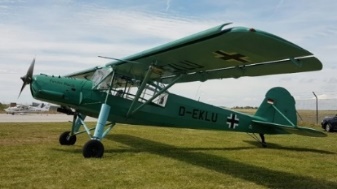 Warbirds (WW1 und WW2)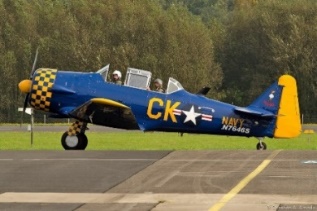 Segelflieger (Im Original mit Stoff bespannt oder Blechflügel)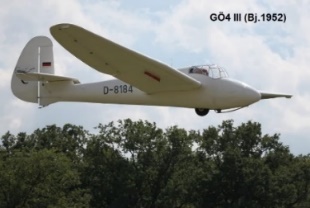 Modellflieger ohne Vorbild (sollten mindestens 15-jährig sein)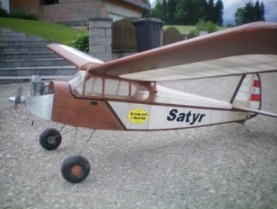 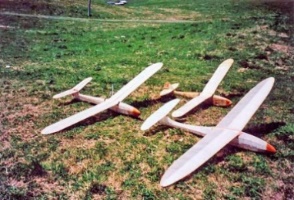 Sollten wir moderne Modellflieger antreffen so sollte dessen Pilot mindestens 50 Jahre auf dem Buckel haben. (gilt als Oldtimer)  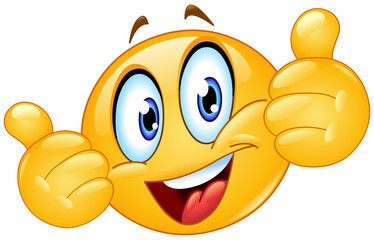 Für Speis und Trank wird gesorgt.Kostenpunkt Mittagessen 12.-- Wir haben uns für Bratwürste entschieden (Essen auch ohne Flieger möglich)Anmeldung für das Essen erforderlich bis: 4.Aug. 2023 hugo_christen@bluewin.ch